ORTHO 8	L’accord du participe passé avec « être » et « avoir »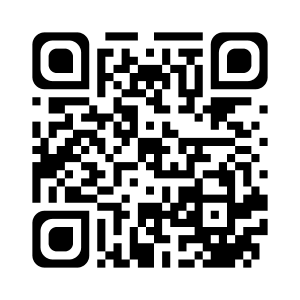 - Le participe passé employé avec l’auxiliaire être s’accorde en genre et en nombre avec le sujet.Ex : 	Mon frère est arrivé.	Mes cousines sont descendues.- Le participe passé employé avec l’auxiliaire avoir ne s’accorde jamais avec le sujet.Ex : 	La foule a applaudi.	Les joueurs ont levé les bras.- Le participe passé employé avec l’auxiliaire avoir s’accorde avec le complément d’objet direct quand celui-ci est placé avant le verbe.Ex : 	J’ai appelé Julie. → pas d’accord	Je l’ai appelée. → accordJe sais ma leçon si…ORTHO 8 Je sais accorder le participe passé d’un verbe conjugué avec l’auxiliaire être.ORTHO 8 Je sais accorder le participe passé d’un verbe conjugué avec l’auxiliaire avoir.